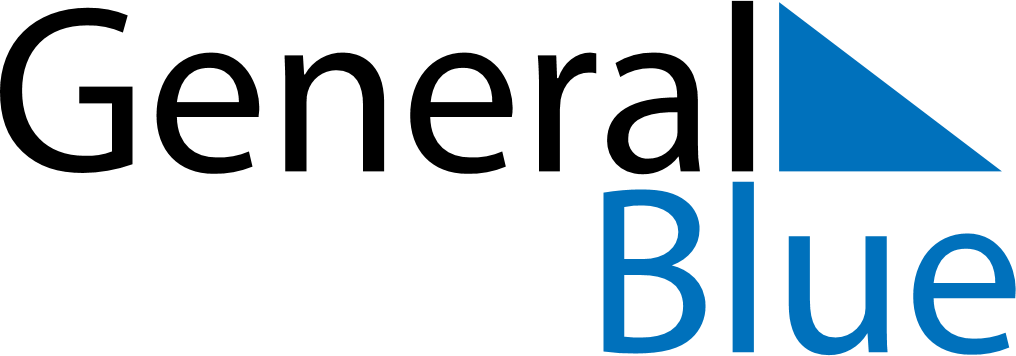 May 2024May 2024May 2024BahamasBahamasMondayTuesdayWednesdayThursdayFridaySaturdaySunday123456789101112Mother’s Day13141516171819Pentecost20212223242526Whit Monday2728293031